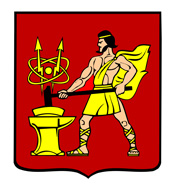 АДМИНИСТРАЦИЯ ГОРОДСКОГО ОКРУГА ЭЛЕКТРОСТАЛЬМОСКОВСКОЙ   ОБЛАСТИПОСТАНОВЛЕНИЕ18.12.2023 № 1676/12О предупреждении травматизма и гибели людей на водных объектах в межсезонный период и ледостава 2023-2024 гг.В соответствии с Федеральным законом от 06.10.2003 № 131-ФЗ «Об общих принципах организации местного самоуправления в Российской Федерации», Правилами охраны жизни людей на водных объектах в Московской области, утвержденными постановлением Правительства Московской области от 30.12.2022 № 1531/48, в целях обеспечения безопасности и охраны жизни людей, предупреждения травматизма и гибели людей на водных объектах городского округа Электросталь Московской области в межсезонный период и ледостава 2023-2024 гг., Администрация городского округа Электросталь Московской области ПОСТАНОВЛЯЕТ:	1. Запретить выход людей на лед водных объектов на территории городского округа Электросталь Московской области до установления толщины льда более 8 см.  2. Запретить выезд транспортных средств на лед водных объектов на территории городского округа Электросталь Московской области.  3. Начальнику отдела по делам ГО и ЧС управления по территориальной безопасности Администрации городского округа Электросталь Московской области Земцову О.А. организовать выдачу для установки запрещающих знаков, информационных указателей о запрете выхода граждан и рыбаков на тонкий лед для отдыха и занятия спортом руководителям организаций, предприятий и учреждений, ответственных за организацию мероприятий по содержанию и обслуживанию водоёмов, расположенных на территории городского округа Электросталь Московской области в т.ч. в городе Электросталь – водоёмов «Юбилейный», «Западный», «Южный», «Лазурный», а также водоёмов, расположенных на территориях д. Есино, д. Стёпаново, п. Всеволодово, п. Елизаветино, п. Случайный и с. Иванисово.4. Руководителям организаций, предприятий и учреждений, ответственных за организацию мероприятий по содержанию и обслуживанию водоёмов, расположенных на территории городского округа Электросталь Московской области обеспечить установку запрещающих знаков, информационных указателей о запрете выхода на лёд в местах организованного и стихийного отдыха населения на водных объектах, рыбной ловли, а также в местах выхода граждан на ледяной покров водоёмов. 5. Начальнику управления образования Администрации городского округа Митькиной Е.И. организовать проведение усиленной профилактической работы, уроков и бесед в муниципальных общеобразовательных учреждениях по вопросам обеспечения безопасности обучающихся, работников и детей на водных объектах с показом видеоматериалов, а также проведение открытых уроков безопасности по теме: «Безопасное поведение на водоемах в осенне-зимний период» с привлечением телевидения и государственных инспекторов Восточного отделения ГИМС.6. ЕДДС городского округа Электросталь Московской области (Филипюк И.Г.):6.1. С целью оперативного принятия необходимых мер по обеспечению безопасности проводить сбор информации об обстановке на водных объектах в местах стихийного отдыха населения на водоёмах, возможного выхода людей на лёд.6.2. По согласованию с председателем КЧС и ОПБ городского округа представлять информацию об обстановке на водных объектах в ФКУ «Центр управления в кризисных ситуациях ГУ МЧС России по Московской области» в соответствии с алгоритмом действий по установленным формам.7. Опубликовать настоящее постановление в газете «Молва» и разместить на официальном сайте городского округа Электросталь Московской области в информационно-телекоммуникационной сети «Интернет» по адресу: www.electrostal.ru.	 8. Настоящее постановление вступает в силу после его опубликования. 9. Контроль за исполнением настоящего постановления возложить на заместителя Главы Администрации городского округа Электросталь Московской области Гришаева А.А.Глава городского округа                                                                                      И.Ю. Волкова